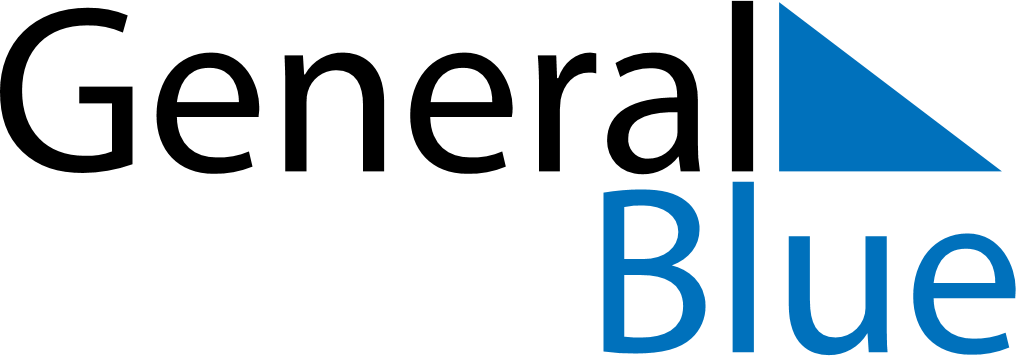 Weekly CalendarDecember 31, 2023 - January 6, 2024Weekly CalendarDecember 31, 2023 - January 6, 2024Weekly CalendarDecember 31, 2023 - January 6, 2024Weekly CalendarDecember 31, 2023 - January 6, 2024Weekly CalendarDecember 31, 2023 - January 6, 2024Weekly CalendarDecember 31, 2023 - January 6, 2024SundayDec 31MondayJan 01MondayJan 01TuesdayJan 02WednesdayJan 03ThursdayJan 04FridayJan 05SaturdayJan 066 AM7 AM8 AM9 AM10 AM11 AM12 PM1 PM2 PM3 PM4 PM5 PM6 PM